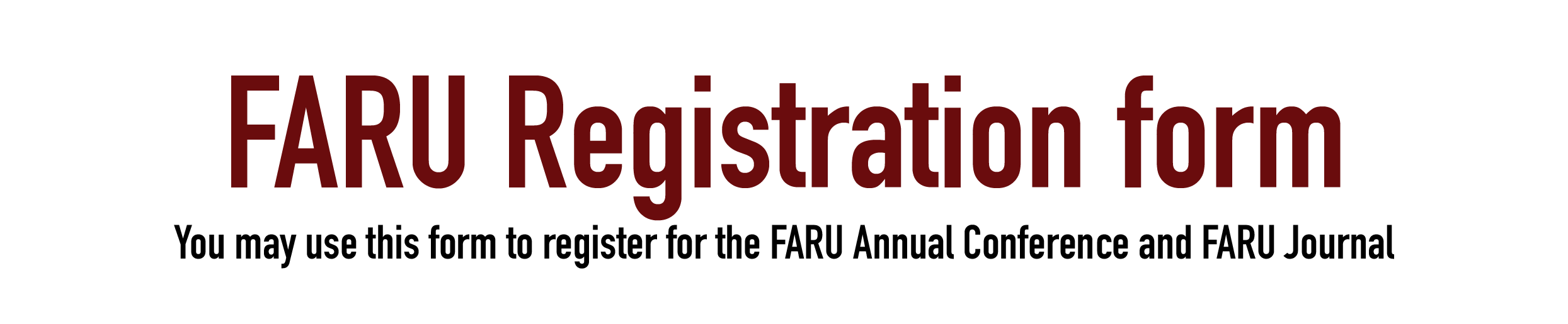 Faculty of Architectuer Research Unit, Faculty of Architecture, University of Moratuwa, Sri Lanka	Payment method	Registration fees must be paid direct wire or transfer in favour of Vice Chancellor, 	University of Moratuwa, Sri Lanka	Name of bank: 		Bank of Ceylon	Account Number:		0000306836	Swift Code:		BCEYLKLXPlease return the completed application form with the payment receipt to the Director, Faculty of Architecture, University of Moratuwa, Sri Lanka E mail faru@uom.lkFor confirmation of author, paper and payment details- RegistrationFor confirmation of author, paper and payment details- RegistrationFor confirmation of author, paper and payment details- RegistrationPAPER IDPAPER IDFINAL PAPER TITLE FINAL PAPER TITLE Names of all authors with titles in order 1st, 2nd, 3rd etc and organizations attached Names of all authors with titles in order 1st, 2nd, 3rd etc and organizations attached  Designation / student	 Designation / student	E mail address of presenter E mail address of presenter Mobile hand phone number of presenter Mobile hand phone number of presenter Do you intent to come for the conference Do you intent to come for the conference YES/ NOYES/ NOYES/ NOMode of presentation Mode of presentation Video - recorded / Present onlineVideo - recorded / Present onlineVideo - recorded / Present onlineIf you have not paid so far, please pay your registration fees by the 20th November. If you have an alternative method to pay, answer the question in Blue. If you do not intend to pay or have not paid by this date, your paper will not be published in respect to conference regulationsIf you have not paid so far, please pay your registration fees by the 20th November. If you have an alternative method to pay, answer the question in Blue. If you do not intend to pay or have not paid by this date, your paper will not be published in respect to conference regulationsIf you have not paid so far, please pay your registration fees by the 20th November. If you have an alternative method to pay, answer the question in Blue. If you do not intend to pay or have not paid by this date, your paper will not be published in respect to conference regulationsIf you have not paid so far, please pay your registration fees by the 20th November. If you have an alternative method to pay, answer the question in Blue. If you do not intend to pay or have not paid by this date, your paper will not be published in respect to conference regulationsIf you have not paid so far, please pay your registration fees by the 20th November. If you have an alternative method to pay, answer the question in Blue. If you do not intend to pay or have not paid by this date, your paper will not be published in respect to conference regulationsPAYMENT DETAILS PAYMENT DETAILS PAYMENT DETAILSPlease tick the appropriate category Please tick the appropriate category    International Participant   International ParticipantUSD 280 150PAID/NOT PAID/TO BE PAIDPAID/NOT PAID/TO BE PAIDInternational Student International Student USD 200 100PAID/NOT PAID/TO BE PAIDPAID/NOT PAID/TO BE PAIDSri Lankan ParticipantSri Lankan ParticipantSLR 10,000PAID/NOT PAID/TO BE PAIDPAID/NOT PAID/TO BE PAID           Sri Lankan Student           Sri Lankan StudentSLR 7000PAID/NOT PAID/TO BE PAIDPAID/NOT PAID/TO BE PAIDBalance of the local authors, registration fee will be paid by funds from sponsorshipsBalance of the local authors, registration fee will be paid by funds from sponsorshipsBalance of the local authors, registration fee will be paid by funds from sponsorshipsBalance of the local authors, registration fee will be paid by funds from sponsorshipsBalance of the local authors, registration fee will be paid by funds from sponsorshipsIf you have not paid so far, what is the intended method of payment (please write blow)……………………………………………………………………………………………………………………………. If you have not paid so far, what is the intended method of payment (please write blow)……………………………………………………………………………………………………………………………. If you have not paid so far, what is the intended method of payment (please write blow)……………………………………………………………………………………………………………………………. If you have not paid so far, what is the intended method of payment (please write blow)……………………………………………………………………………………………………………………………. If you have not paid so far, what is the intended method of payment (please write blow)……………………………………………………………………………………………………………………………. 